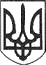 РЕШЕТИЛІВСЬКА МІСЬКА РАДАПОЛТАВСЬКОЇ ОБЛАСТІВИКОНАВЧИЙ КОМІТЕТРІШЕННЯ05 квітня 2019 року									      № 48Про закінчення опалювального сезону 2018-2019 роківКеруючись п. 20 ч. 4 ст. 42 Закону України від 21.05.1997 року № 280/97 „Про місцеве самоврядування в Україні”, п. 5 Правил надання послуг з централізованого опалення, постачання холодної та гарячої води і водовідведення, затверджених постановою Кабінету Міністрів України від 21.07.2005 року № 630 та у зв’язку з підвищенням протягом трьох діб середньодобової температури зовнішнього повітря вище + 8 0С, виконавчий комітет Решетилівської міської радиВИРІШИВ:1. Закінчити опалювальний сезон 2018-2019 років на об’єктах закладів освіти, соціально-культурної сфери та адміністративних будівлях підприємств, установ та організацій, що знаходяться в комунальній власності громади, на об’єктах житлового фонду, в багатоквартирних будинках, що мають централізоване опалення з 08 квітня 2019 року.2. Закінчити  опалювальний сезон 2018 - 2019 років на об’єктах закладів дошкільної освіти, які знаходяться в комунальній власності Решетилівської міської ради з 10 квітня 2019 року.3. Відділу організаційно-інформаційної роботи, документообігу та управління персоналом оприлюднити дане рішення на офіційному сайті Решетилівської міської ради.4. Взаємодію з організаціями, підприємствами установами всіх форм власності  з виконання цього рішення покласти на відділ житлово-комунального господарства, транспорту, зв’язку та з питань охорони праці виконавчого комітету Решетилівської міської ради.5. Контроль за виконанням цього рішення покласти на заступника міського голови Шинкарчука Ю.С. Секретар міської ради                                                               О.А. ДядюноваТищенко 2 13 80